Эффективные методы и приёмы организации взаимодействия в условиях современного образовательного процессаВ современной образовательной среде изменилась роль учителя. Он выступает организатор образовательного пространства, координатор информационного потока. Мы должны совершенствовать свои знаний не только в предметной содержательной области, но и в умении организовать образовательное пространство, сделать знания более доступными, понятными, наглядными, расширить рамки урока за счёт использования компьютерных технологий, сетевого взаимодействия. Не стоит забывать и о том, что реализация компетентностного подхода требует работы над проектами, проведение экспериментов, создания готовых продуктов, которые потом перед общественностью или в классе нужно представить. Вместе с тем приходится констатировать и тот факт, что с появлением интернета и гаджетов познавательный интерес учащихся к школьным предметам снизился, как и к самостоятельному поиску информации. Мы имеем дело с потребителями информации. Понятно, что в таких условиях мы должны способствовать и повышению познавательного интереса, и развитию мыслительных навыков, т.е. учить детей нестандартно самостоятельно мыслить и вообще мыслить. Л.Н.Толстой говорил: «Если ученик в школе не научился сам ничего творить, то и в жизни он всегда будет только подражать, копировать...». Т.е. задача учителя на современном этапе соединить использование активных методов и приемов обучения с методами, позволяющими стимулировать мыслительную активность школьников. В настоящее время используют даже отдельный термин для этой задачи – АМО.АМО — это методы, которые побуждают учащихся к активной мыслительной и практической деятельности в процессе овладения учебным материалом. Сегодня я хочу представить вам только несколько таких методов, которые будут полезны при организации образовательного процесса (т.е. на уроке и во внеурочной деятельности). Сразу должна предупредить, что они имеют иностранное название, т.к. их освоение идёт извне, хотя нашими учителями они используются в том или ином виде уже достаточно давно, но, может быть, не в виде такой выстроенной системы.  Кроссенс – ассоциативная головоломка, интеллектуальная игра нового поколения. Слово «кроссенс» означает  «пересечение смыслов» и придумано по аналогии со словом «кроссворд», которое в переводе с английского языка означает «пересечение слов».Авторские права на изобретение метода принадлежат писателю, педагогу и математику Сергею Федину и доктору технических наук, художнику и философу Владимиру Бусленко. Впервые об этом методе они написали в журнале «Наука и жизнь» в 2002 году, а в наши школы он пришел только сейчас. В отличие от кроссворда, где все клеточки пусты, в кроссенсе они уже заполнены картинками. Чтобы разгадать кроссенс, нужно найти ассоциативную связь между картинками. Девять изображений уже расставлены таким образом, что каждая картинка имеет связь с предыдущей и последующей, а центральная объединяет по смыслу сразу несколько. Связи могут быть как поверхностными, так и глубинными. Задача учащихся – объяснить кроссенс, составить рассказ – ассоциативную цепочку, посредством взаимосвязи изображений. Читать кроссенс нужно сверху вниз и слева направо, далее двигаться только вперед и заканчивать на центральном 5 квадрате, таким образом, получается цепочка завернутая «улиткой». Начать можно как с первой, так и с любой узнаваемой картинки. Центральным является квадрат с номером 5. По желанию автора, он может быть связан по смыслу со всеми изображениями в кроссенсе. Обычно же нужно установить связи по периметру между квадратами 1-2, 2-3, 3-4, 5-6, 6-7, 7-8, 8-9, а также по центральному кресту между квадратами 2-9, 6-9.Проблема, с которой часто сталкиваются авторы кроссенсов, - это трактовка изображений, которые могут быть не очень понятны. В таком случае можно дать текстовую подсказку – кто или что изображено на каждой картинке, а задание - найти связи между соседними изображениями или дать название кроссенсу.Кроссенс позволяет «оживить» историю образами – портретами исторических деятелей, произведениями искусства, изображениями предметов материальной культуры, сюжетными картинами современников.В любом выбранном варианте действует один и тот же алгоритм создания кроссенса: 1. Определение тематики, общей идеи. 2. Выделение 8-9 элементов, имеющих отношение к эпохе, идее, теме. 3.Нахождение связей между элементами, определение последовательности. 4. Выделение элементов, имеющих 3 и более связей (крест, основа). 5. Концентрация смысла в одном элементе (центр). 6. Выделение отличительных черт, особенностей каждого элемента. 7. Поиск и подбор изображений, иллюстрирующих элементы. 8. Замена прямых образов и ассоциаций косвенными, символическими. 9. Построение ассоциативной связи между образами элементов. 10. Выход на новый уровень.Как работает кроссенс ученика. Такой кроссенс ещё полезней, чем созданный учителем. В первую очередь он отражает глубину понимания учеником заданной темы, способствует развитию логического и образного мышления, повышает мотивацию и развивает способность самовыражения. Если не пожалеть на это времени отразить своё видение, ученики ищут интересный дополнительный материал, проявляют нестандартное мышление и повышают уровень собственной эрудиции. Как любое творческое задание, кроссенсы повышают инициативность, креативность и развивают воображение. Не стоит упускать из виду и огромный воспитательный потенциал кроссенсов. Они могут быть составлены по теме классного часа, праздничного мероприятия, юбилейной даты. Они могут стать способом организации коллективного творческого дела по созданию интеллектуальной игры, стенгазеты, открыток ко дню рождения одноклассников, оформлению портфолио. Работа с кроссенсами способствует развитию коммуникативных и регулятивных умений, навыков работы с информацией. Стать творцом, умеющим создавать свои уникальные образные, наполненные смыслом миры.Как читать кроссенс «Развитие человека». 1 – Началом живого является клетка; 2 – как любой живой организм человек тоже состоит из клеток; 3 – развитие человека начинается в водной среде, именно в воде происходит эволюционное становление простых одноклеточных организмов в сложные многоклеточные; 4 – научно обосновал эволюционные идеи английский ученный Ч. Дарвин; 5 – один из трудов Ч. Дарвина – «Происхождение человека»; 6 – но в своем труде Ч.Дарвин указал только биологическое становление человека, не затронув социального и культурного развития, важную роль в котором играет интеллект; 7 – именно через развитие интеллекта, формирование опыта и передачу его другим поколениям происходит всестороннее развитие человека; 8 – развитие человека можно сравнить с цветущим, плодоносящим деревом; 9 – «плоды дерева» - знания человека ведут к экологическому равновесию, к гармонии, отраженных символически на рисунке Леонардо да Винчи Витрувианский человек.Более высокий уровень это замена прямых образов и ассоциаций на косвенные, символические, тогда кроссенс необходимо разгадать, а не объяснить!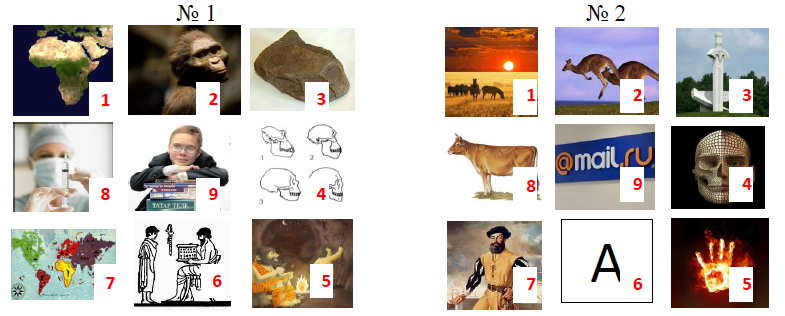 1 – Колыбель жизни Африка – саванна характерная природная зона Африки; 2 – Австралопитек предок человека – кенгуру типичный представитель Австралии; 3 – зубило это первое орудие человека – мемориал из камня, отражающий орудие меч; 4 – эволюционное изменение черепа человека – преобразование лицевого отдела; 5 – защита пещерных людей – огонь; 6 – первые греческие школы, обучение письменности – альфа, первая буква алфавита; 7 – расселение человека по Земному шару – кругосветное путешествие Магеллана по Земному шару; 8 – вакцинация – первый исторический объект введения вакцины; 9 – электронное образование в Республике Татарстан – интернет-портал, поддерживающие электронные образовательные услуги. При создании кроссенса можно воспользоваться следующим алгоритмом:Определить тематику (общую идею).Выбрать 9 элементов (образов), имеющих отношение к теме.Найти связи между элементами.Определить последовательность элементов по типу связи «основа» или «крест».Подобрать картинки, иллюстрирующие выбранные элементы (образы).Заменить выбранные элементы (образы) картинками.Пракическая работа: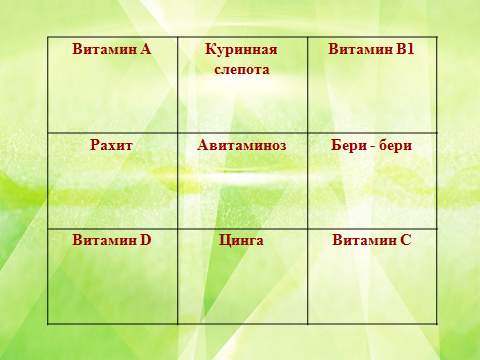 Способы составления и чтения кроссенса: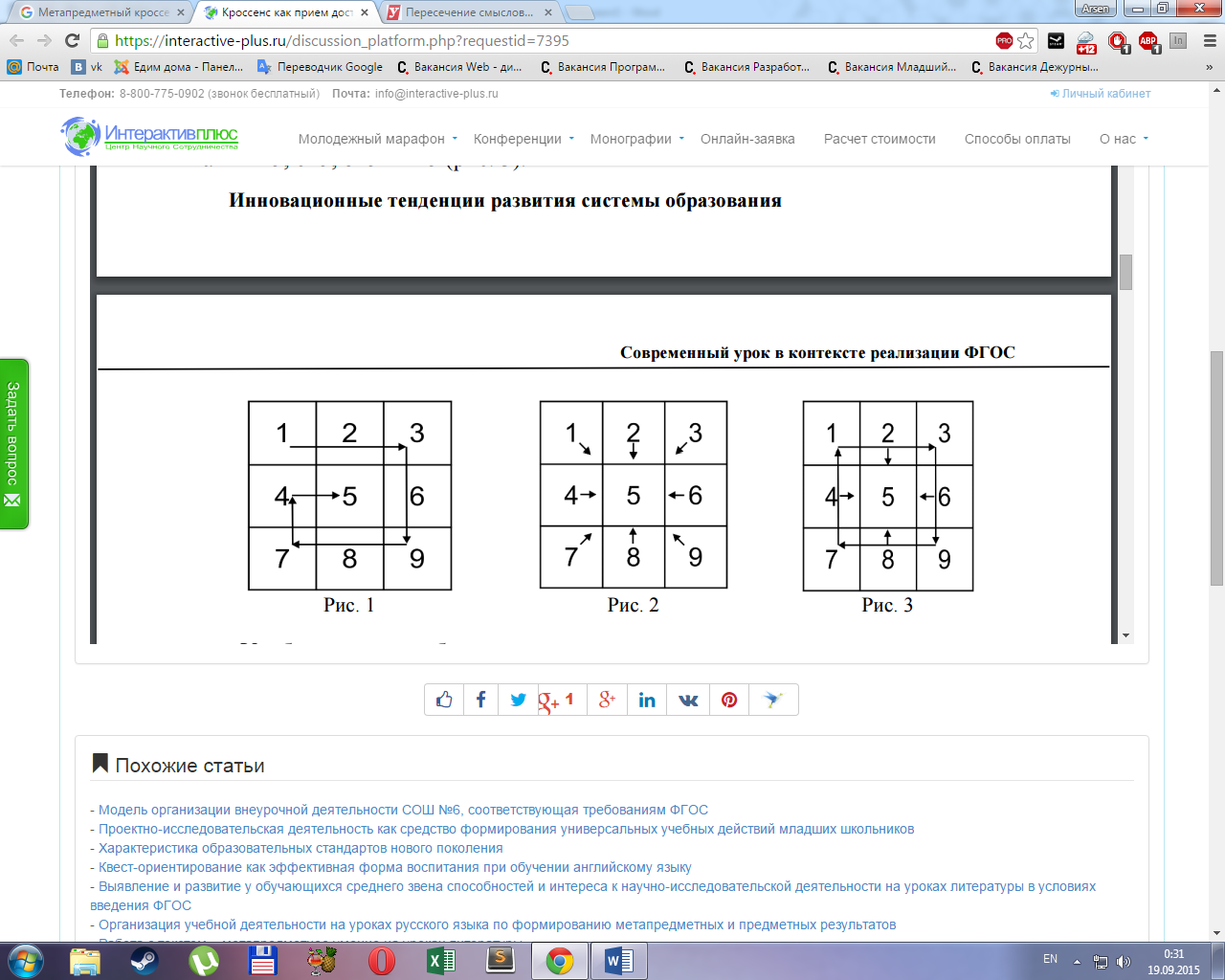 Варианты применения кроссенсаИспользовать для проверки пройденного (с помощью кроссенса рассказать о материале прошлого урока); Для формулировки темы и цели урока (найдите связь между изображениями на доске и догадайтесь, какая тема урока); Раскрытие информационного блока темы, поиск проблемы (виды, причины, черты, последствия чего‐либо в образах и символах); Для обобщения и закрепления материала (учитель предлагает кроссенс, состоящий из картинок, которые появлялись в ходе урока);Для работы с понятийным аппаратом; Для организации групповой работы (составление кроссенса на заданную тему из предложенных изображений, сравнение кроссенсов групп).Шестиугольная технология обучения (гексы)Уверена, каждый учитель получает наибольшее наслаждение тогда, когда он видит результаты своей работы. Причём не сиюминутные. Лучший способ убедиться, что учебный материал усвоен учениками хорошо, это оперирование прошлыми знаниями, их применение в новых условиях, когда выполняются операции сравнения, анализа, синтеза новых знаний. Очень действенным методом (или технологией обучения) является шестиугольный метод обучения, или гексы, которая пришла к нам из Великобритании и в настоящее время активно адаптируется к белорусской школе учителями-практиками. Почему шестиугольники или гексы? Потому что для реализации метода используются шестиугольники, вырезанные из бумаги или пластика. На гексах может быть написано, нарисовано, наклеено, распечатано всё, что угодно, по теме урока. А может быть и ничего не написано (пустые гексы, которые предлагается заполнить учащимся самим и сложить логико-смысловую модель). К пустым гексам могут составляться учителем вопросы (что должно быть заполнено) и т.д..Идея такая: дети складывают гексы друг с другом, причём таким образом, чтобы была логическая связь между гексами, которые соприкасаются. Весь материал нужно проговорить и продумать, а затем защитить сделанное. Потому что гексы можно переложить разными способами, находя разные смысловые связи. Больше ценятся гексы, выстроенные не в ряд (одна смысловая связь), а по кругу (много взаимосвязей). Количество гексов для метода неограничено. Может быть 7 (минимальный набор), может быть много-много. Гексы могут быть разных цветов (поделены по теме), а могут быть только одного цвета. Например, в 8 классе при изучении апавядання У.Караткевича «Паром на бурнай рацэ» мы использовали гексы одного цвета, с помощью которых вместе с автором «займаліся пошукамі Сапраўднага Чалавека». Т.е. учащимся нужно было сопоставить характеристики героев, объяснить свой выбор, а несколько пустых гексов ещё и заполнить. Работа с гексами может быть организована как индивидуально (но нужно много гексов, больше подходит к иностранному языку), так и в парах и группах. При групповой работе гексы групп можно сравнить, поискать ошибки друг у друга или поменяться гексами (т.е. группы складывают свой вариант темы урока, затем меняются местами с другой группой и складывают свой вариант – карусель). Можно работать фронтально, когда каждый получает по гексу и выстраивается общая схема на доске. Или доска может служить способом проверки правильности работы учащихся в группах. Гексы можно использовать абсолютно на разных этапах урока (проверки домашнего задания, изучения нового материала, контроля знаний и т.д.).Как видим, это интересно, это работа руками, это проговаривание материала, это развитие логики и образного мышления.  В Борисове гексами занимается учитель начальных классов ГУО «Средняя школа № 17 г. Борисова» Локис Светлана Ивановна, её ролики выложены на сайте «Настаўнік. Info», однако элементы технологии используются и другими учителями-предмениками. Практическое задание: гексы Новый год. Задача – установить как можно больше логико-смысловых связей.Объяснение слайда «Где прочитать о гексах?». Эйдос-конспектОбратимся к словарям. Эйдос - (греч. éidos — вид, образ), 1) термин древнегреческой философии и литературы, первоначально (как и «идея») означал «видимое», «то, что видно», «наружность». Конспект – краткое изложение или краткая запись содержания чего-нибудь. Ожегов С.И. Словарь русского языка - http:/mega.km.ru/ojigovЭйдос-конспект – изображение и краткое рассуждение, дающее толкование своего видения темы и образов (если говорим о художественном произведении). Поэтому для создания эйдос-конспекта определяем тему, которая «рождает» образ (рисунок, сочетание цветов, схемы, фотографии и т.д.), и комментарии по теме (развёрнутое рассуждение, дающее толкование своего видения темы и образов в произведении (или по теме, например, история). Эйдос-конспект может составляться учеником самостоятельно, а может быть дан уже в готовом виде и предложено интерпретировать самостоятельно. Перед работой над эйдос-конспектом желательно прочитать материал или обсужить, задать направляющие вопросы, а уже затем предлагать составить эйдос-конспект. Таким образом, эйдос-конспект позволяет развивать творческие способности, выделять главное и анализировать, выражать свою точку зрения, вести диалог с автором и учителем (увидеть и рассказать в образах и словах), интегрировать разные виды искусства.  Примеры эйдос-конспектов (на слайдах).   Пример чтения эйдос-конспекта по теме «Константин Батюшков. «Мой гений»: «Стихотворение написано в 1815 г. Речь идет о возвышенной и сильной поэтической любви. Муза - любимая женщина поэта - Анна Фурман, с которой несмотря на жизненные обстоятельства, Батюшков так и не смог быть вместе. Автор   хранит в своем сердце ее образ, собирая его по крупицам:  «Я помню голос милых слов,Я помню очи голубые,Я помню локоны златыеНебрежно вьющихся власов.»Сразу представляется женщина с точеной фигурой в светлом платье из легкой ткани, с развивающимися волосами на ветерке, окутанными лучами солнца в золотой блеск, с бездонными  голубыми глазами. В ее образе собрана вся нежность и легкость, как в одуванчике, его воздушность и светлость.Стихотворение таит в себе светлую печаль и воспоминания: «О, память сердца! Ты сильнейРассудка памяти печальной..»Возникает образ мужчины, сидящего на берегу, погруженного в задумчивую тоску.К сожалению, время неумолимо, автор понимает, что оно улетает безвозвратно, унося надежду, оставляя только светлый образ его любви, как луч яркого света в сердце.Но поэт не  утопает в черной тоске и грусти. Мысли о возлюбленной и его любовь к ней спасают его от одиночества:                   «Засну ль?- приникнет к изголовьюИ усладит печальный сон.» Знакомство с этой женщиной - это подарок судьбы для автора. Клоуз-текст. Что понимается под клоуз-текстом?Клоуз-тест был разработан и предложен американским ученым В.Тейлором. Как правило, используется в методике преподавания иностранных языков. Клоуз-тест на уроках русского языка позволяет формировать очень важные компетенции: коммуникативное и контекстное мышление.В лингвистике и методике преподавания русского языка клоуз-тестом принято называть текст с пропущенными компонентами (главным образом, отдельными словами, но не только). Задача выполняющего клоуз-тест - вставить эти компоненты. Главная цель работы с клоуз-тестом связана с тем, чтобы научить ребёнка понимать смысл текста, устройство его смысловой организации, и только на этой основе работать с языковыми явлениями, законами, правилами.Клоуз-тест - это не только способ обучения текстовой деятельности в рамках филологических дисциплин, но и способ формирования таких ключевых компетенций и универсальных учебных действий, как: способность чтения и понимания текста, умение обрабатывать информацию (сжатие текста до ключевых слов, развёртывание по ключевым словам), информационная компетенция, коммуникативные способности и умения: выдвижение и аргументирование своей версии подобранного слова, встраивание в смысловую позицию автора (диалог «автор - читатель»), восприятие, понимание чужой версии, выражение отношения к ней, сопоставление разных версий (диалог «ученик - ученик»), основанное на критериях понимания смысла текста (коммуникативная компетенция).Клоуз-тесты могут быть обучающими и диагностическими. Какова технология работы с тестом? Чтение текста с пропусками с целью понимания смысла текста (Зачем автор разворачивает текст?). Вопрос (задание) на первичное восприятие текста с пропусками и диагностику понимания основного смысла текста. Индивидуальное выполнение клоуз-теста (отводится ограниченное время). Фиксация возникающих в классе вариантов (письменно, таблица: Мои версии. Версии моих одноклассников. Авторская версия). Обсуждение критериев подстановки слов и версий по заполнению пропусков (углубление понимания смысла текста; разграничение подходящих вариантов и вариантов, противоречащих смыслу текста; углубление понимания того, как подбирать слово). Фиксация результатов работы. Оценка, самооценка результатов работы. Сравнение с авторским вариантом. Чтение текста без пропусков. Вопросы (задания), направленные на анализ языковых средств. Рефлексия деятельности: предметная (Что удалось понять?), операциональная (Как, с помощью каких средств это удалось понять?), личностная (Что я понял о себе как о читателе? как об обучающемся? как о коммуниканте?).ПримерыПритча о … и любвиЖили-были два … . В один момент они … , и один из них дал … другому. Последний, чувствуя боль, но ничего не говоря, написал … : «Сегодня мой самый лучший друг дал мне пощечину». Они продолжали идти, и нашли оазис, … решили искупаться. Тот, который получил пощечину, едва не утонул и его друг его спас. Когда он пришел в себя, он написал … : «Сегодня мой самый лучший друг спас мне жизнь».Тот, кто дал пощечину и который спас жизнь своему другу спросил его: — Когда я тебя обидел, ты написал на песке, а теперь ты пишешь на камне. Почему? Друг ответил: — Когда кто-либо нас обижает, мы должны написать это на песке, чтобы … могли стереть это. Но когда кто-либо делает что-либо нам хорошее, мы должны … это на камне, чтобы никакой ветер не смог бы стереть это из нашей памяти. Научись … обиды на песке и гравировать радости на камне. ## Христианская православная притча 157 слов  Карта текста:1. Почему друг ничего не ответил на пощёчину друга? Понял ли друг, давший пощёчину, что он неправ? Когда он это понял? 2. Пропущенные слова: дружбе, друга, поспорили, пощечину, на песке, в котором, ветры, выгравировать, писать. 3. Тест рекомендуется для 8 класса (при изучении сочинительных и подчинительных союзов, а также при подготовке к сочинению-рассуждению), начальный уровень. Ченч-тест. Что понимается  под ченч-тестом?При выполнении ченч-теста ученикам предлагается найти слово, которым подменено авторское и восстановить оригинальный текст.Пример. Ченч-тест по комедии А.С.Грибоедова «Горе от ума»Задание: восстановите авторские слова в этих, ставших крылатыми, выражениях. 
• Служить бы рад, прислуживаться страшно. (тошно)
• Ах, злые языки милее пистолетов. (страшнее) 
• 9.Минуй нас пуще всех печалей 
И царский гнев, и царская любовь. (барский)
•  А прокуроры кто? (судьи)...Вы видите, что такие задания часто встречаются на олимпиадах по литературе. Они помогают лучше усвоить текст (обучающий вариант – не знаю, найду в произведении). Облако слов как средство визуализации текстаВы можете взять любой текст и с помощью специальных программных средств (это сервисы в интернете) превратить его в облако слов. Даже если в классе нет интернета, за 5 секунд мы дома или в компьютерном классе можем его создать, а потом использовать как карточки на уроках. Примеры использованияна уроках языка и литературы:задание «Назовите автора и название произведения» — в облако в этом случае могут быть включены слова, называющие героев произведения, место происшествия и любые другие признаки, позволяющие распознать текст;задание «Соберите стихотворение» — слова из небольшого по размеру стихотворения, по которым учащиеся должны воссоздать полный текст;задание «Словарные слова» — можно использовать различные вариации данного задания: облако из одного словарного слова; облако из словарных слов в рамках одной изученной темы; облако из слов, изученных за год, и т.д.;задание «Угадайте пословицу (поговорку и т.п.)» — дается большинство слов из пословицы, несколько пропущено;задание «Соберите имена героев» — учащимся предлагается самим составить облако, где будут использованы имена героев нескольких последних произведений;на уроках математики:задание «Устный счет» (кто быстрее решит все примеры? Кто найдет больше примеров и решит их? Решить только те примеры, которые имеют положительный ответ и т.п.);задание «Составьте примеры» — облако содержит математические термины, знаки, цифры;на этапе сообщения темы урока для повышения мотивации и интереса учащихся — облако содержит красочное и оригинально оформленное название темы;на этапе закрепления или контроля знаний — облако слов содержит основные понятия по пройденной теме. Учащиеся выбирают термины и понятия, изученные в данной теме, и дают определение или раскрывают понятие;на любом уроке и любом этапе урока — задание «Найди лишнее слово»: для повторения пройдённого материала, для ознакомления с новым материалом, для переключения внимания, в качестве разминки и т.п.;во внеклассной работе — конкурс плакатов, создание логотипа команды, «Облако эмоций» и т.д.Педагогический приём «Сорбонка» (от названия парижского университета) известен давно и предназначен для заучивания определений, дат, иностранных слов, теорем, столиц, определений и т.д. На одной стороне карточки записывается понятие, слово, дата, а на другой - ответ. Ученик перебирает карточки, пытается дать ответ и тут же проверяет себя. Учитель может подготовить и анимированный вариант сорбонки (т.е. на компьютере: дети называют правильный ответ, и он тут же проверяется на экране). Баскет-методЭто один из методов активного обучения, когда учащиеся активно вовлекаются в учебный процесс через имитацию жизненной ситуации. Например, ему предлагается провести экскурсию по музею, поработать с накладными в магазине игрушек, стать директором кампании и т.д.  Этот метод более подходит при проведении контроля знаний, потому что позволяет совместить требования программы с возможностью использования знаний на практике (в жизни).  При проведении занятия баскет-методом класс делится на несколько групп. Например, первая подгруппа – генераторы идей – хорошо успевающие ученики; вторая группа – эксперты – сильные, мыслящие школьники. Все остальные – болельщики. Все ученики на листочках записывают вопросы, на которые хотели бы получить ответа по данной теме и сбрасывает в корзину. Генераторы идей затем выбирают бригадира и отвечают на вопросы, сброшенные в корзину. Эксперты оценивают и вопросы, и ответы студентов. Болельщики повторяют материал и дополняют ответы. Учитель организует работу. Когда на все вопросы из корзины будут даны ответы, он задает вопросы по этой теме, которые не встречались. При этом следует учитывать, что тема должна быть раскрыта полностью. Кроме того, эксперты должны выяснить качество знаний каждого ученика. После совещаний эксперты объявляют оценку за урок каждому. За самый хороший оригинальный вопрос ставиться отдельная оценка. Прием сэмплинг (с англ. – кампания, организованное распространение)Это довольно популярный метод стимулирования продаж. Он применяется как для запуска какой-либо новой продукции, так и для продвижения уже существующего товара при его повторном выведении на рынок. Т.е. это бесплатная раздача продукции с комментариями. Технология QR-кодов в образованииQR-коды – это одно из направлений дополненной реальности, позволяющие быстро дополнить учебный или иной материал информацией из интернета. Использование технологии позволяет избавиться от громадных бумажных карточек и всегда быть в курсе всех дел. Она позволяет также дополнить материал, отослать человека к другим источникам (выставка в школе).Для реализации технологии понадобиться: приложение на телефоне для считывания QR-кодов и программа в интернете для кодирования информации.  Можно использовать на любом этапе урока. Примеры: шествие Деда Мороза и Снегурочки; сайт МОИРО, игра, сайт нашей школы, песня о снежинках. Печа-куча – формат презентации.